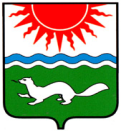 АДМИНИСТРАЦИЯ СОСЬВИНСКОГО ГОРОДСКОГО ОКРУГАП О С Т А Н О В Л Е Н И Е от _06.12.2012_ № _1156__р.п. СосьваО внесении изменений в постановление администрации Сосьвинского городского округа от 03.11.2011 № 1032 «Об утверждении муниципальной целевой программы «Патриотическое воспитание молодежи Сосьвинского городского округа на 2012-2015 годы»         В связи с корректировкой сумм финансирования муниципальной целевой программы «Патриотическое воспитание молодежи Сосьвинского городского округа на 2012 – 2015 годы», утвержденной постановлением   администрации Сосьвинского городского округа от 03.11.2011 № 1032, руководствуясь статьями 30.1, 45 Устава Сосьвинского городского округа, администрация Сосьвинского городского округа ПОСТАНОВЛЯЕТ:1. Внести в муниципальную целевую программу «Молодежь Сосьвинского городского округа на 2012-2015 годы», утвержденной постановлением администрации Сосьвинского городского округа от 03.11.2011 №1031, следующие изменения:1) пункт «Источники и объемы финансирования Программы» Раздела 1. «Паспорт муниципальной целевой программы «Патриотическое воспитание молодежи Сосьвинского городского округа» на 2012-2015 годы» изложить в следующей редакции:2) Раздел 6 «Объем финансирования программы» читать в следующей редакции:2012 год местный бюджет - 133.8 тыс. руб.2013 год местный бюджет - 259.5 тыс. руб.2014 год местный бюджет - 256.0 тыс. руб.2015 год местный бюджет - 274.0 тыс. руб.3) Пункт «Перечень программных мероприятий» читать в следующей редакции (прилагается).2. Опубликовать настоящее постановление в приложении к газете «Сосьвинские вести» - «Муниципальный вестник» и официальном сайте администрации Сосьвинского городского округа. 3. Контроль исполнения настоящего постановления возложить на заместителя главы администрации Сосьвинского городского округа по социальным вопросам Д.А. Каданцева.Глава администрации Сосьвинского городского округа      			                          А.В. Козяев+Перечень программных мероприятийИсточники и объемы   финансирования Программы2012 год местный бюджет – 133.8  тыс. рублей2013 год местный бюджет – 259.5  тыс. рублей2014 год местный бюджет – 256.0  тыс. рублей2015 год местный бюджет – 274.0 тыс. рублей№п/пНаименование мероприятияСроки выполненияОтветственный  за исполнениеОтветственный  за исполнениеИсточники финансированияОбъем расходов (тыс.руб.)Объем расходов (тыс.руб.)Объем расходов (тыс.руб.)Объем расходов (тыс.руб.)Объем расходов (тыс.руб.)Ожидаемые результатыот реализации мероприятия№п/пНаименование мероприятияСроки выполненияОтветственный  за исполнениеОтветственный  за исполнениеИсточники финансированияВсегоВ том числе по годамВ том числе по годамВ том числе по годамВ том числе по годамОжидаемые результатыот реализации мероприятия№п/пНаименование мероприятияСроки выполненияОтветственный  за исполнениеОтветственный  за исполнениеИсточники финансированияВсего2012г.2013г.2014г.2015г.Ожидаемые результатыот реализации мероприятия123445678910111. Капитальные вложения в развитие инфраструктуры патриотического воспитания молодежи1. Капитальные вложения в развитие инфраструктуры патриотического воспитания молодежи1. Капитальные вложения в развитие инфраструктуры патриотического воспитания молодежи1. Капитальные вложения в развитие инфраструктуры патриотического воспитания молодежи1. Капитальные вложения в развитие инфраструктуры патриотического воспитания молодежи1. Капитальные вложения в развитие инфраструктуры патриотического воспитания молодежи1. Капитальные вложения в развитие инфраструктуры патриотического воспитания молодежи1. Капитальные вложения в развитие инфраструктуры патриотического воспитания молодежи1. Капитальные вложения в развитие инфраструктуры патриотического воспитания молодежи1. Капитальные вложения в развитие инфраструктуры патриотического воспитания молодежи1. Капитальные вложения в развитие инфраструктуры патриотического воспитания молодежи1. Капитальные вложения в развитие инфраструктуры патриотического воспитания молодежи1 Организация и проведение муниципальных соревнований по пулевой стрельбе из пневматической винтовки 2012г.2015г.  Управление по делам культуры, молодежи и спорта  Управление по делам культуры, молодежи и спортаМестныйбюджет 30101010Улучшение условий  подготовки молодежи к службе в армии   2Создание и развитие сети музеев боевой славы в образовательных учреждениях  округа и обеспечение их современным выставочным оборудованием:МОУ СОШ № 2   п.Восточный,МОУ СОШ с. Кошай,МОУ ООШ № 5 р.п. Сосьва, МОУ СОШ с. Романово 2012-2015 Управление по делам культуры, молодежи и спорта Управление по делам культуры, молодежи и спортаМестный бюджетМестный бюджетМестный бюджет252525252525Улучшение военно-патриотического воспитания детей и молодежи3Создание на территории  Сосьвинского городского округа военно-патриотического  клуба на базе МОУ СОШ № 1 р.п. Сосьва для учащейся молодежи, подготовка нормативно-правовых документов 2012г.-2015г Управление по делам культуры, молодежи и спорта Управление по делам культуры, молодежи и спортаНе требует затратУвеличение количества детей, подростков, занимающихся в военно-патриотических клубах4 Обеспечение муниципальных казенных учреждений туристским снаряжением и оборудованием (МОУ ДОД ДДЮТ Э р.п. Сосьва):-скалодром;-спасательное снаряжение;-туристское снаряжение;-палатки, рюкзаки, спальные мешки2012г.-2015г . Управление по делам культуры, молодежи и спорта,Управление образования Управление по делам культуры, молодежи и спорта,Управление образованияМестныйбюджетМестныйбюджетМестныйбюджет25 7,510257,555Улучшение учебно-материаль-ных условий для занятий туризмом, привлечение к занятию туризмом большего количества молодежи5Приобретение оборудования и инвентаря во вновь открытые патриотические клубы:- малогабаритные макеты автомата 20 шт.; - пневматические винтовки – 20 шт.;- учебных пособий по НВП -40 шт.; - гранат учебных – 10 шт.;- противогазов – 40 шт.;- лопат саперных - 40 шт.; - приобретение формы для юнармейцев;2012г.-2015г Управление по делам культуры, молодежи и спорта Управление по делам культуры, молодежи и спорта МестныйбюджетМестныйбюджетМестныйбюджетМестныйбюджетМестныйбюджетМестныйбюджетМестный бюджет1010152,52,52,52,551052,52,52,52,5555 Увеличение числа занимающихся военно-прикладными видами спорта, улучшение учебно-материальных условий военно-патриотического воспитания2. Поддержка деятельности учреждений и организаций, реализующих инновационные программы патриотического воспитания2. Поддержка деятельности учреждений и организаций, реализующих инновационные программы патриотического воспитания2. Поддержка деятельности учреждений и организаций, реализующих инновационные программы патриотического воспитания2. Поддержка деятельности учреждений и организаций, реализующих инновационные программы патриотического воспитания2. Поддержка деятельности учреждений и организаций, реализующих инновационные программы патриотического воспитания2. Поддержка деятельности учреждений и организаций, реализующих инновационные программы патриотического воспитания2. Поддержка деятельности учреждений и организаций, реализующих инновационные программы патриотического воспитания2. Поддержка деятельности учреждений и организаций, реализующих инновационные программы патриотического воспитания2. Поддержка деятельности учреждений и организаций, реализующих инновационные программы патриотического воспитания2. Поддержка деятельности учреждений и организаций, реализующих инновационные программы патриотического воспитания2. Поддержка деятельности учреждений и организаций, реализующих инновационные программы патриотического воспитания2. Поддержка деятельности учреждений и организаций, реализующих инновационные программы патриотического воспитания6Проведение мониторинговых  исследований:-выявление уровня развития толерантности среди учащихся;-выявление отношения учащихся к учебе, труду, жизненным приоритетам,  к старшему поколению;-выявление степени удовлетворенности качеством досуговой занятости в рамках образовательных учреждений.2012г.-2015гУправление по делам культуры, молодежи и спорта, Управление образования Не требует затрат Не требует затратУлучшение материального обеспечения процесса патриотического воспитания7Проведение конкурса военно - патриотической направленности «Школа безопасности» среди муниципальных казенных образовательных учреждений  2012г.-2015г Управление по делам культуры, молодежи и спортаМестныйбюджетМестныйбюджет355 101010Стимулиро-вание деятельности по патриотическому воспитанию8Проведение мероприятий, посвященных годовщине Памяти подвига героя России В.Романова в муниципальных учреждениях культуры Сосьвинского городского округа2012г.-2015г Управление по делам культуры, молодежи и спортаНе требует затратНе требует затратВоспитание чувства патриотизма, готовности совершить подвиг9Проведение  окружного военно-патриотического фестиваля «Шаг в бессмертие», посвященного Дню Памяти героя России В.Романова2012г.-2015г Управление по делам культуры, молодежи и спортаМестныйбюджетМестныйбюджет10420242832Создание традиции в Сосьвинском городском округе, с целью улучшения патриотического воспитания молодежи10Организация поездки группы  учащихся МОУ СОШ № 1 р.п. Сосьва на место службы Героя России В.В.Романова в г. Псков (оплата проезда)2012-2015 Управление по делам культуры, молодежи и спорта, Управление образованияМестный бюджетМестный бюджет6020202011Организация и проведение на территории Сосьвинского городского округа социально-культурного проекта для допризывной молодежи «России верные сыны» (праздничные, конкурсные шоу-программы: «Ты служи, солдат», «Патриоты России», «Внуки победы», в муниципальных казенных учреждениях культуры2012г.-2015г Управление по делам культуры, молодежи и спортаМестныйбюджетМестныйбюджет80202832Улучшение работы по подготовке допризывников к службе в армии12Организация поездки команды ДЮСШ п. Восточный на слет «Трезвость. Лидерство. Успех» п. Егоршино (оплата путевок и проезда)2012г.Управление по делам культуры, молодежи и спортаМестный бюджетМестный бюджет747413Проведение конкурса стенгазет, плакатов, сочинений, публикаций в СМИ «Патриот России» среди учащихся муниципальных казенных учреждений образования2012г.-2015г Управление по делам культуры, молодежи и спорта Не требует затратНе требует затратАктивное вовлечение учащихся в мероприятия патриотичес-кой направленнос-ти14Организация и проведение 5-дневных учебно-полевых сборов для учащихся 10 классов2012г.-2015г Управление образованияМестныйбюджетМестныйбюджет183555Подготовка выпускников образователь-ных учреждений к службе в армии15Проведение молодежных акций, посвященных Дню России, Дню государственного флага, Дню народного единства,  Дню защитников Отечества, Дню конституции Российской Федерации, дням воинской славы. Проведение акций с количеством участников 800 человек.2012г.-2015гУправление по делам культуры, молодежи и спортаМестныйбюджетМестныйбюджет50151520Воспитание у молодежи традиций патриотичес-кой направленности16Участие в проведении областных  сборов актива органов школьного самоуправления «Лидер 21 века»2013г.-2015гУправление по делам культуры, молодежи и спортаМестныйбюджетМестныйбюджет50151520Обучение лидеров патриотического движения округа17Участие в областных гражданско-патриотических сборах актива молодежных и детских общественных объединений, юнармейских отрядов, добровольческих общественных объединений2012г.-2015г Управление по делам культуры, молодежи и спортаМестныйбюджетМестныйбюджет427101015Достижение конкретных результатов в масштабах области молодежными обществен-ными организациями округа18Участие в областном молодежном патриотическом форуме «Наследники победы», посвященном 70-летию победы  в ВОВ1 коллектив до 20 человек2012г. Управление по делам культуры, молодежи и спортаМестныйбюджетМестныйбюджет1515Достижение конкретных результатов в масштабах области молодеж-ными обществен-ными организациями округа19Создание передвижной выставки-экспозиции, посвященной   подвигу героя России В.Романову(Музей МОУ СОШ №1 р.п. Сосьва)2012г. Управление по делам культуры, молодежи и спорта МестныйбюджетМестныйбюджет2525Воспитание чувства патриотизма и гордости за своего земляка у молодежи округа20Организация и проведение в  муниципальных казенных учреждениях  округа (библиотеках) цикла мероприятий: выставки, беседы, встречи поколений, направленных на  воспитание молодого поколения  в духе патриотизма и профилактики экстремизма2012г.-2015г Управление по делам культуры, молодежи и спорта,Управление образованияМестныйбюджетМестныйбюджет36381015Создание преемственности в патриотичес-ком воспитании молодежи21Реализация в культурно-досуговых учреждениях  муниципального образования культурно - досугового проекта патриотической направленности «Наследники победы»   (конкурсы, фестивали, ярмарки, культурно-образовательные программы, театрализованные представления, тематические праздники 2012г.-2015г Управление по делам культуры, молодежи и спортаМестныйбюджетМестныйбюджет61,81.8152025Улучшение качества мероприятий в учреждениях культуры, привлечение к участию в них большего количества молодежи22Проведение мероприятий исторической направленности для образовательных учреждений Сосьвинского городского округа:- конкурс военно-патриотических выступлений «Я люблю тебя, Россия!»;- муниципальная военно-историческая игра «Истоки»2012г.-2015г Управление по делам культуры, молодежи и спорта, Управление образованияМестный бюджетМестный бюджетМестный бюджетМестный бюджет40401010101010101010Улучшение качества мероприятий в учреждениях культуры, привлечение к участию в них большего количества молодежи23Проведение мероприятий, посвященных воспитанию культуры толерантности, профилактике экстремизма в молодежной среде2012г.-2015гУправление по делам культуры, молодежи и спортаНе требует затратНе требует затрат Итого:  Итого:  Итого:  Итого: МестныйбюджетМестныйбюджет 923.3133.8 259.5 256.0274.0